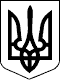 УКРАЇНАЧЕЧЕЛЬНИЦЬКА РАЙОННА РАДАВІННИЦЬКОЇ ОБЛАСТІРІШЕННЯ № 280  13 вересня 2017 року                                        14 позачергова  сесія 7 скликання               Про районну цільову Програму надання допомогихворим із хронічною нирковою недостатністю, якіотримують програмний гемодіаліз, на 2017-2021 роки	Відповідно до пункту 16 частини 1 статті 43 Закону України «Про місцеве самоврядування в Україні», враховуючи клопотання управління праці та соціального захисту Чечельницької районної державної адміністрації, висновки постійних комісій районної ради з питань бюджету та комунальної власності, з питань соціального захисту населення, освіти, культури, охорони здоров'я, спорту та туризму, районна рада ВИРІШИЛА:	1. Затвердити районну цільову Програму надання допомоги хворим
з хронічною нирковою недостатністю, які отримують програмний гемодіаліз, на 2017-2021 роки (далі - Програма) (додається).2. Фінансування витрат, пов’язаних  із реалізацією Програми, проводити за рахунок районного бюджету, інших джерел, не заборонених законодавством України. 	3. Контроль за виконанням цього рішення покласти на постійні комісії районної ради з питань бюджету та комунальної власності (Савчук В.В.), з питань соціального захисту населення, освіти, культури, охорони здоров’я, спорту та туризму (Воліковська Н.В.).Голова районної ради                                                        С.В. П’яніщук   Додатокдо рішення 14 позачергової  сесії районної ради  7 скликання                                                                                      від 13 вересня  2017 року № 280Районна цільова Програма надання допомоги хворим з хронічноюнирковою недостатністю, які отримують програмний гемодіаліз, на 2017-2021 роки	1. Загальні положенняРайонна цільова Програма надання допомоги хворим з хронічною нирковою недостатністю, які отримують програмний гемодіаліз, на 2017- 2021 роки (далі Програма) розроблена у межах норм Конституції України, законів України, Указів Президента України, постанов, розпоряджень Кабінету Міністрів України, відповідно до статі 43 Закону України «Про місцеве самоврядування в Україні».В Чечельницькому районі станом на 01.08.2017 року проживає  4 хворих з хронічною нирковою недостатністю, один з яких отримує програмний гемодіаліз на базі Вінницької обласної клінічної лікарні ім. М.І. Пирогова у  відділенні хронічного гемодіалізу Центру нефрології та діалізу. Проходити процедуру гемодіалізу (підключення до апарату штучної нирки) змушені люди за станом здоров'я тричі на тиждень. На державному рівні пільги на безоплатний проїзд даній категорії громадян не передбачені. В результаті ці люди втрачають можливість забезпечити собі повноцінне життя у суспільстві, що значною мірою позначається як на моральній, так і на матеріальній сторонах їх життєдіяльності.Даною Програмою передбачається надання цільової грошової допомоги хворим з хронічною нирковою недостатністю для часткового відшкодування витрат на медикаменти та проїзд від населеного пункту, в якому вони проживають, до населеного пункту, в якому отримують програмний гемодіаліз.2. Мета ПрограмиОсновною метою Програми є забезпечення виконання завдань органів влади в частині соціального захисту населення, підвищення рівня соціальної захищеності громадян Чечельницького району хворих на хронічну ниркову недостатність, які отримують програмний гемодіаліз.3 .Заходи по виконанню Програми1. Взяття на облік осіб, які мають право на пільги відповідно до Програми.Управління праці та соціального захисту          населення райдержадміністрації.						   Постійно	2. Забезпечення нарахування коштів для часткового відшкодування особам,  які отримують програмний гемодіаліз в обласних медичних закладах, на медикаменти та проїзд від населеного пункту, в якому вони проживають, до населеного пункту, в якому отримують програмний гемодіаліз.Управління праці та соціального захисту                  населення райдержадміністрації.                         Щомісячно3. Забезпечення своєчасного перерахування коштів особам, які отримують програмний гемодіаліз в обласних медичних закладах.               Управління праці та соціального захисту                                 населення  райдержадміністрації.                         		                                                                                                                             Постійно                                                                                            Процедура призначення цільової грошової допомогиЗа призначенням цільової грошової допомоги хворі з хронічною нирковою недостатністю, що отримують програмний гемодіаліз, звертаються до управління праці та соціального захисту населення Чечельницької райдержадміністрації з відповідною заявою, на основі якої формується справа інваліда, що претендує на таку допомогу, до якої додають такі документи:довідка з лікарні,  що підтверджує отримання програмного гемодіалізу та її копію;паспорт та його копію;-	довідку про присвоєння ідентифікаційного номера у Державному
реєстрі фізичних осіб-платників податків та її копію.Управління праці та соціального захисту населення райдержадміністрації проводить призначення допомоги, складає відомості та списки на виплату через установу банку.Призначення та виплата допомоги проводиться щоквартально. Допомога призначається з дати виникнення права на неї, відповідно до довідки з лікарні.Виплата допомоги перераховується на особовий рахунок в банку, про що зазначається в заяві.Виплата проводиться безпосередньо хворому або уповноваженій ним особі за довіреністю, що оформлена в установленому порядку.Установи банку звітують перед управлінням праці та соціального захисту населення райдержадміністрації про суми фактичних виплат допомоги громадянам.Нарахування грошової допомоги проводиться незалежно від факту перебування хворих на стаціонарному лікуванні та від фактичного проходження ними програмного гемодіалізу і проїзду від населеного пункту, в якому проживає хворий, до населеного пункту, в якому він отримує програмний гемодіаліз.                                        4.  Фінансове забезпеченняФінансування Програми здійснюється частково за рахунок коштів районного  бюджету в межах кошторисних призначень. Фінансове забезпечення Програми здійснюється в межах видатків, затверджених рішенням районної ради при прийнятті бюджету, з урахуванням його фінансових можливостей на відповідний рік. Обсяги видатків на реалізацію Програми затверджуються на кожен рік окремо і можуть коригуватися протягом року, враховуючи те, що протягом року може змінитись кількість осіб, які отримують програмний гемодіаліз, вартість медикаментів та вартість проїзду.Управління праці та соціального захисту населення райдержадміністрації за підсумками року аналізує та подає районній раді звіт про виконання  Програми та вносить пропозиції районній раді і фінансовому управлінню щодо потреби в коштах на наступний рік.Реалізація  Програми дасть змогу покращити матеріальні умови осіб, які отримують гемодіаліз, та своєчасно проходити курси програмного гемодіалізу.5. Контроль та координація за виконанням ПрограмиКонтроль за виконанням цієї  Програми покладено на управління праці та соціального захисту населення райдержадміністрації.          Координаторами Програми є постійні комісії районної ради з питань  бюджету та комунальної власності, з питань соціального захисту населення, освіти, культури, охорони здоров’я, спорту та туризму.Керуючий справами виконавчогоапарату районної ради							 Г.М. ЛисенкоРік відшкодування за проїзд, грн.відшкодування за придбання медикаментів, грн.витратні матеріали (папір), грн..Всього, грн.201713000,0015610,000,0028610,00201839000,0028200,00100,0067300,00201940000,0029000,00120,0069120,00202040500,0030000,00130,0070630,00202141000,0031000,00150,0072150,00